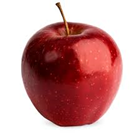 Apple + More Cinnamon Muffins“More” - your choice.. carrots, zucchini or pumpkin puree	Makes 18 cupcake size servingsIngredients:1 cup dry oat bran or Hodgson Mill Quinoa Flax dry cereal1 cup whole wheat flour3 1/2 Tbsp. brown sugar1 Tbsp. baking powder½ tsp. baking soda2 tsp. ground cinnamon  1 cup apples, peeled and grated/chopped finely+choose between 1 cup carrots/zucchini, grated OR 1 cup pureed pumpkin ½ cup plain 0 fat Greek yogurt or fat free milk2 eggs (or 2 egg whites if preferred)¼ cup canola oil1 tsp. vanilla extractDirections:Combine all ingredients in medium mixing bowl. Pour batter into 18 individual cupcake size lined muffin cups. Bake in preheated oven 350 degrees for 18-20 minutes. Cool and refrigerate in covered container. These freeze nicely.Nutrient Analysis: For one muffin (18/recipe)  Calories: 98, Carbohydrate: 14 gm.  Sugars: 5 gm. ( of this added Sugar: 3 gm), Dietary Fiber: 2 gms.  Protein: 4 gms.  Total Fat: 4 gms. Saturated Fat: 0 gm., Polyunsat. Fat: 1 gm.,Monounsat. Fat: 2 gms., Omega 3 – DHA: 2 gms., Sodium: 134 mg.  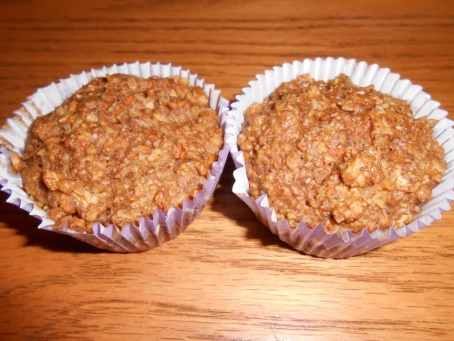 Monica A. Cengia, MS Ed, RDN, LD, CDE, Registered Dietitian Nutritionist, Licensed Dietitian & Certified Diabetes Educator1525 E. Stroop Rd. Suite 100, Kettering, OH 45429   Phone: 937-436-1985  FAX 937-436-8085